Методические рекомендации по организации контроля предметных и метапредметных результатов младших школьников в условиях онлайн-обучения по предметам начальной школы Авторы-составители:          Гавриш А.И. – преподаватель кафедры дошкольного и начального образования ГБОУ ДПО РК КРИППО                   Подсмашная Н.Е. – методист Центра развития дошкольного и начального образования ГБОУ ДПО РК КРИППООрганизация образовательного процесса в период предупреждения распространения новой коронавирусной инфекции (COVID-19) показала, что учителю начальных классов необходимо не только умение пользоваться персональными компьютерами, а и четкое знание организации системы управления информационной средой с целью обеспечения качественного уровня обучения младших школьников.При организации онлайн-обучения у педагогов возникло немало проблем, с решением которых они справились каждый на своем уровне и в рамках доступного для использования в работе оборудования. Особую трудность вызвало отсутствие возможности проконтролировать уровень усвоения материала и осуществить оценочные мероприятия, так как конкретный ресурс не контролирует работу младшего школьника в определённый момент времени проводимого занятия, не дает уверенности в самостоятельности его выполнения, нет возможности использования всеми учащимися необходимых технических средств из-за их стоимости, низкая скорость обратной связи. Вопрос контроля на современном этапе остается актуальным не только в отечественном дистанционном образовании.Контроль предметных и метапредметных результатов в начальной школе – один из основных элементов образовательного процесса, так как выполняет важные функции:          - диагностическую (контроль процесса выявления уровня сформированности знаний, универсальных учебных действий);- обучающую (влияние на активизацию работы младшего школьника по усвоению предложенного учебного материала);- воспитательную (стремление к совершенствованию, дисциплинированности с целью достижения более высоких результатов). Учитель начальных классов может использовать в своей работе уже готовый материал с предложенной системой контроля по предметам начальной школы:          - сайт «Московская электронная школа» (открытая доступная всем платформа, на которой ученики имеют возможность проверить свои работы и найти ошибки, решить контрольные работы и выполнить тесты; платформа открывается с любых устройств).          - сервис «Яндекс.Учебник» (на портале собраны задания различной сложности по уровням по математике и по русскому языку для учащихся 1-5 классов);- ресурс «ЯКласс» (учитель сможет проверить, успешность усвоения материала школьниками; сервис прост в пользовании);- ресурс «Мои достижения» (платформа предоставляет учащимся 1-11 классов большой выбор диагностик по школьным предметам);- издательство «Просвещение» (просмотр электронных учебно-методических комплексов, которые входят в Федеральный перечень с бесплатным скачиванием и дальнейшей работой со школьниками без наличия Интернета);- сайт «Олимпиум» (для активных школьников с текстами школьных олимпиад).Если учителю недостаточно готового материала или тот не соответствует поставленным целям и задачам, потребностям учащихся, то учитель может организовать необходимый контроль самостоятельно. В рамках онлайн-обучения возможно организовать все виды контроля через применение известных форм: письменный ответ онлайн, устный ответ онлайн, тесты, контрольные работы, портфолио, проекты, которые имеют определенную специфику организации через Интернет, используя всем известные и доступные средства общения.Письменный ответ онлайн на вопрос (свободное изложение), контрольные работы, устный ответ онлайн Работы, предложенные школьнику выполнить письменно, должны быть небольшими по объему. Письменный ответ ученик может дать через электронную почту или чат любого электронного ресурса. Важным аспектом при такой работе является сознательное отношение ученика к контролю, понимание его роли: контроль проводится для совершенствования знаний, для своевременной коррекции недочетов. В данном случае можно ограничить временные рамки ответа с целью предупреждения помощи при ответе со стороны. Письменный ответ может быть набран на клавиатуре, что не всегда по силам младшему школьнику, может быть написан от руки (максимум на одном тетрадочном листе), сфотографирован и только после этого отправлен учителю.Если письменный ответ не дает уверенности учителю в самостоятельности выполнения данного задания младшим школьником, реально применить видео общение. Данная форма контроля не может из-за физических затрат учителя охватить всех учащихся класса, но для учащихся репродуктивного уровня сформированности учебных способностей она приемлема и эффективна, так как дает возможность провести своевременную коррекцию.Для выше указанных видов контроля можно воспользоваться бесплатными распространенными программами для общения:Бесплатное программное обеспечение Skype - средство обмена текстовыми, аудио и видео сообщениями по компьютерной сети в режиме реального времени, а также программное обеспечение, позволяющее организовывать такое общение.Самая простая функция Skype – обмен мгновенными сообщениями, т. е. чат. Беседу можно вести как один на один, так и сразу с несколькими пользователями. Чат в Skype прекрасно подходит для проведения контроля, ведения горячих дискуссий и обсуждений.Еще одна очень удобная функция Skype − это IP-телефония, то есть возможность делать звонки с одного цифрового устройства на другое с помощью связи через Интернет шлюз. Это особенно удобно для организации связи пользователей из далеких мест. С помощью Skype можно передавать файлы с одного цифрового устройства на другое.Самой же востребованной является функция IP-видео телефонии для получения устных ответов на поставленные вслух вопросы. Функция «Демонстрация экрана» подходит в том случае, если ученику необходимо показать учителю информацию, находящуюся на его компьютере или, скажем, получить помощь в решении задачек или формул, изучаемых во время виртуального урока.ooVoo - аналог Скайпа с таким же широким функционалом. Позволяет вести видеообщение, переписываться, обмениваться файлами и короткими сообщениями, записывать разговор, звонить на ПК, стационарные и мобильные. В чат может добавиться до 12 юзеров, а видеосообщение можно записать длительностью в 60 секунд. Настроен импорт контактов, история переписки и работа на различных платформах.Viber - популярный мессенджер, с помощью которого можно отправлять бесплатные сообщения, обмениваться мультимедийными данными и устанавливать связь со стационарными и мобильными номерами. Качество связи, удобный интерфейс, видеосвязь в HD формате, совместимость практически со всеми популярными платформами продемонстрировали возможность в организации дистанционного обучения. Отправлять можно не только фото работы или презентации по темам, но и видео, мгновенные снимки камеры, GIF-файлы, ссылки на контент необходимых для коррекции ресурсов.Работа в утилите начинается с регистрации аккаунта через номер мобильного, после чего уже можно создать сообщество и пригласить в него учащихся по их номеру мобильного телефона, после этого можно приступить приступать к общению в приложении на телефоне или на ПК. Задания для самостоятельного выполнения можно направлять в виде текстовых файлов, а обратную связь предоставить в чате сообщества. Учитель может и организовывать групповые аудиозвонки, в которых могут участвовать до 20 учащихся, что даст возможность провести и устный опрос, и консультацию.WhatsApp - утилита для голосового общения, переписки в групповом и индивидуальном чатах, обмена мультимедийным контентом и звонками. Мессенджер работает даже на устаревших мобильных устройствах, позволяет объединять контакты учащихся в одну группу, создавать списки рассылок и выделять сообщения в избранные. Установить приложение можно на планшет, смартфон или персональный компьютер при наличии интернета. Потом приложение необходимо скачать и установить: зайти в «Мой Маркет», ввести в строке поиска название приложения на русском или английском языке, нажать кнопку «Установить» и дождаться окончания загрузки. После запуска приложения создать личный аккаунт и пройти процедуру регистрации. После этого необходимо выполнить стандартные действия для всех приложений: указать личные данные, выполнить первоначальные настройки, поставить аватарку и начать общение с учащимися: отправлять и получать письменные сообщения посредством голосовых сообщений и видео звонков.ТестыСреди оценочных средств данная форма контроля часто используема, так как дает возможность для проведения промежуточного, итогового контроля, самоконтроля. Многие считают, что тесты не всегда отражают глубину знаний ученика, но это быстрый способ проверки при дистанционном обучении, а эффективность данного процесса зависит от правильно подобранной электронной среды и качества составленных тестов.Тесты разделяют на два типа: задания закрытого типа и задания открытого типа.Задания закрытого типа в начальных классах предусматривают несколько вариантов:- множественный выбор (из нескольких вариантов ответов – выбирается один правильный);- альтернативный выбор (с выбором верно/неверно);- установление соответствия между группами, между двумя объектами, которые входят в разные группы (между рассматриваемыми объектами соотношение должно быть однозначным);- установление последовательности (хронологической последовательности) с указанием направления последовательности.Задания открытого типа:- свободное изложение (предусматривает немногословный текстовый или числовой ответ; вопросы на сравнение-сопоставление объектов);- дополнение (вопросы с пробелами в тексте, в которые необходимо вписать ответ в рамках рассматриваемого вопроса).Общие требования к содержанию тестовых заданий закрытого типа:- соответствие требованиям учебной программы;- краткость, доступность, ясность текста, простая стилистическая конструкция;- равная правдоподобность и длина текстов-ответов, в задание включается больше слов, чем в ответ;- формулировка задания в утвердительной форме, без лишних слов и повторов;- наличие одной инструкции по поводу того, как отмечать правильный ответ.Общие требования к содержанию тестовых заданий открытого типа:- краткость, доступность, ясность текста, простая стилистическая конструкция;- дополнение должно быть одно и небольшое по объему (слово, словосочетание).Очень часто тест рассматривается только как механизм проверки знаний, умений и навыков. Но при помощи тестов можно оценить и метапредметные результаты. Например, тестовая итоговая работа, состоящая из заданий разных типов и видов по русскому языку по теме «Слово. Значение слова. Текст. Развитие речи» для учащихся 4 класса.1. Дай оценку своим знаниям по теме, отметив правильные рассуждения и указав только буквы ответов, с которыми согласен.А: Основные типы текстов: повествование, описание, рассуждение.  Б: Синонимы: душистый, ароматный, пахучий; дом, здание, изба, хата.           В: Однородные члены предложения отвечают на один и тот же вопрос и относятся к одному и тому же члену предложения.           Г: Антонимы: тепло – холодно, один – много, вверху -внизу.2. Укажи знаком + однозначные слова.Альпы, ключ, ракета, прекрасный, тетрадь, телефон, дежурный, горох, девочка, понедельник.3.Подбери и запиши к данным словам антонимы, не меняя порядок слов: восход, гасить, говорить, замкнутый, оборонять.4.Учащиеся подбирали синонимы. Проверь их работу, отметив правильные ответы знаком +, неправильные знаком -).Тужить, горевать, присматриваться, сокрушаться, убиваться.Делать, мастерить, сооружать, творить, создавать.Дивный, чудный, фантастический, удивительный, понятный.Беззлобно, добродушно, доброжелательно, душевно, сердечно.Догадливый, смышлёный, сообразительный, понятливый, находчивый.5. Из словаря подбери к данным фразеологизмам слова или словосочетания с соответствующим лексическим значением, напиши их против каждого словосочетания.Баклуши бить – Скатертью дорога -После дождичка в четверг - Аника-воин - Витать в облаках – Слова и словосочетания можно предложить: никогда, бездельничать, храбрый лишь на словах, уходи, фантазировать невесть о чём.6. Укажи тип текста, выбрав предложенные варианты знаком +.Памятник	Вошли мы в рощу и видим памятник. Среди берёз стоит девушка-солдат с венком в руках. Девушка эта не живая, а мраморная. Она склонила голову. Плечи опущены. Сама худенькая, красивая, а сапоги тяжёлые.	Нам стало очень грустно. (По М. Ефетову)ПовествованиеОписание РассуждениеПример комбинированной работы из заданий закрытого и открытого типов по математике по теме «Текстовая задача» для учащихся 1 класса.1.Установи соответствие между объектами первого и второго столбика. Например, 1=3. Укажи «ловушки», например, 4 – «Л» (нет соответствия).2. Укажи номера текстов задач, которые подходят к данной модели: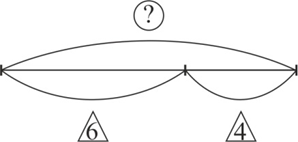 Задачи№1. У Веры было 6 шариков, 4 шарика она подарила подругам. Сколько шариков осталось у Веры?№2. В аквариуме плавало 6 золотых рыбок и 4 меченосца. Сколько всего рыбок плавало в аквариуме?№3 Оля сорвала 6 яблок, а Олег – на 4 яблока больше. Сколько яблок сорвал Олег?3. К модели составь текст задачи.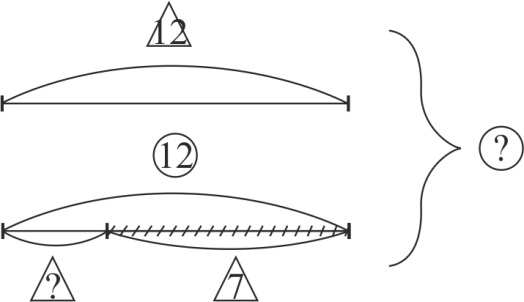 4. Дай оценку выполненной работе, указав +, если правильно, - , если неправильно: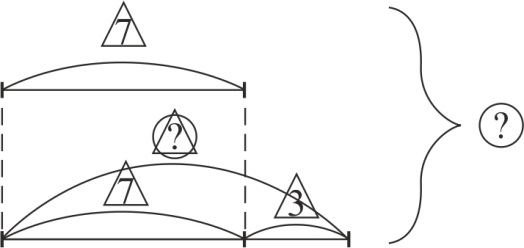           «Ученик к модели составил текст «К празднику ребята подготовили 7 шаров синего цвета, а красного цвета – на 3 шара больше. Сколько всего шаров подготовили ребята к празднику?».Доступной для работы с тестами является социальная сеть «ВКонтакте», которая позволяет ученику работать непосредственно в электронной среде при наличии со стороны учителя четкой инструкции.Алгоритм работы над созданием интерактивных заданий в социальной сети «ВКонтакте»:        1. Зарегистрироваться и создать свой профиль в «ВКонтакте».        2. Зайти в «Сообщества», затем перейти в «Мероприятия».        3. В формате тестирований необходимо добавить в своё мероприятие соответствующее приложение, для этого заходим в раздел «Управление».        4. Выбрать в меню пункт «Приложения».        5. В каталоге приложений выбрать приложение «Тесты».        6. Для настраивания приложения для проведения тестирований нужно перейти в раздел «Настроить приложение» и создать свой первый тест. При создании теста можно выбрать наиболее подходящий вариант заданий и ответов. Последний шаг – «Сохранить».        7. Дальше необходимо ввести все задания теста по одному, сохранив каждый.        8. После того как все вопросы записаны, нужно активировать тест, чтобы другие участники смогли его проходить, для этого необходимо вернуться в настройку приложения «Тесты» и нажать на кнопку «Состояние».Алгоритм работы над созданием тестов в Viber (на компьютере)        1. Открыть Google формы на https://docs.google.com/forms.        2. После регистрации создать новую Google Форму на основе имеющегося шаблона.        3. Открыть настройки, выбрать шаблон «Тестирование» и включите его переключателем «Тест».        4. Создать тест с выбором из нескольких вариантов ответа.        5. Скопировать ссылку на Google Форму и отправьте её в сообщество.Сервисы и технологии Интернет для создания тестов1. Skype – выполнение тестов через чат.2. ooVoo – обмен преподавателя и учеников файлами с тестами.3. Пакет Adit Testdesk — это программный пакет для создания тестов, проведения тестирования и обработки полученных результатов.          4. Айрен — бесплатная программа, позволяющая создавать тесты для проверки знаний и проводить тестирование в локальной сети, через интернет или на одиночных компьютерах. Тесты могут включать в себя задания различных типов и видов.5. Webanketa создание анкет, тестов.ПортфолиоЭлектронное портфолио младших школьников должно содержать информацию о различных видах деятельности учащегося и позволять проводить пролонгированный мониторинг образовательных программ, отслеживать и оценивать результаты обучения, активность и индивидуальный прогресс. В начальной школе «портфолио» должно быть не формой контроля, а «инструментом», с помощью которого формируется у младших школьников контрольно-оценочная самостоятельность через поддержку их высокой учебной мотивации.Состав электронного портфолио: раздел документов (портфель индивидуальных образовательных достижений, грамоты, сертификаты), раздел работ (собрание различных творческих, проектных, исследовательских работ школьника, описание основных форм и направлений его учебной и творческой активности (участие в научных конференциях, конкурсах, учебных лагерях, прохождение элективных курсов и другое), раздел отзывов (оценка учеником своих достижений, проделанный им анализ различных видов учебной и внеучебной деятельности и её результатов, резюме, планирование будущих образовательных этапов, а также отзывы, представленные учителями, родителями, возможно, одноклассниками, работниками системы дополнительного образования и т. д.).Веб - сервисы, которые помогут стать не только автором электронного портфолио, но и его модератором:        1. http://kraioko.perm.ru/docs/20.html (рекомендации по построению моделей «портфолио» учащихся начальной и основной и средней общеобразовательной школы)        2. http://news.orenburg-cci.ru/education/?id=2906        3. http://www.krsk-obr.ru/arhiv/1/2/statii/15        4. http://image.websib.ru/05/text article.htm?454 (Т.Г. Новикова. Папка индивидуальных учебных достижений «портфолио»: федеральные рекомендации и местный опыт)        5. http://image.websib.ru/05/text article.htm?457 (В.К. Загвоздкин. Портфель индивидуальных учебных достижений – нечто большее, чем просто альтернативный способ оценки).ПроектыВовлечение в проектную деятельность средств интернет - сервисов дает возможность довольно стремительно достичь значительных итогов и оценить учителю достижения школьников.Основные этапы организации метода проектов с помощью электронной среды обучения Moodle (Modular Object-Oriented Dynamic Learning Environment — модульная объектно-ориентированная динамическая учебная среда) в рамках дистанционного обучения. Успешность проекта зависит от оперативности контактов между учащимися и педагогом, а также между собой. Выбирая программную среду для дистанционного обучения по методу проектов, в первую очередь следует обратить внимание на коммуникативные свойства этой среды.Moodle — это большие возможности для коммуникации и общения, которые особенно важны при контроле через создание проектов. Система Moodle поддерживает обмен файлами различных форматов. Форум Moodle дает возможность организовать обсуждение учебных проблем, причем обсуждение возможно проводить по группам. В системе Moodle создается и хранится портфолио каждого учащегося: все выполненные им работы, оценки и сообщения в форуме. Педагог может использовать в рамках обучающего курса любую систему оценивания — все отметки хранятся в сводной ведомости. Moodle позволяет контролировать активность и «посещаемость» учащихся, а также время их учебной работы в сети.  Система Moodle позволяет организовать активное обучение для совместного решения учащимися поставленных задач, взаимообмена знаниями между собой. Для этого в системе существуют большие возможности для коммуникации: форум, чат, обмен файлами любых форматов, рассылка, внутренняя почта и др. Система позволяет использовать балльную или словесную систему оценивания, сохраняет полную информацию о работе учащихся. Алгоритм реализации метода проектов при дистанционном обучении с использованием системы Moodle:          1. Разработка темы проекта. Сервисы системы Moodle: веб-страница проекта, чат, форум, задание.Педагог создает обучающий курс в системе дистанционного обучения, предлагает возможный список тем по разделам курса и размещает эти материалы на веб-странице проекта в системе Moodle.Учитель создает тематический форум для обсуждения предложенных им тем. Учащиеся задают вопросы по работе над проектом педагогу в специально созданном для этого организационном форуме. На страницах по темам форума поддерживается расширенный поиск нужной информации по проекту. С помощью внутренней почты Moodle на сайте реализовано средство общения пользователей. На дополнительной вкладке «Собеседники» представлены пользователи из списка контактов, которые находятся в данный момент в системе Moodle.С помощью элемента системы «Задание» педагог может ставить задачу, которая требует от учащихся подготовить ответ в электронном виде и загрузить его на сервер. Таким способом педагогу присылаются предварительные результаты на проверку.Учащиеся обсуждают проект между собой через элемент системы «Чат» и «Форум». С помощью «Чата» учащиеся проводят обсуждения и получают ответы в режиме реального времени.Педагог принимает участие в обсуждении на форумах и направляет учащихся к пониманию идеи, подтверждает правильность выводов, формирует готовое проектное задание учащимся.          2. Аналитический этап. Сервисы системы Moodle: лекция, веб-сайт проекта, текстовые файлы, гиперссылки, глоссарий, «Вики», задания.В системе Moodle на этапе аналитической разработки проекта применяются элементы лекций на веб-сайте, текстовые файлы, глоссарий, гиперссылки, задания и «Вики» (интерактивный элемент, структура и его содержимое пользователи могут самостоятельно изменять с помощью инструментов, предоставляемых самой системой Moodle), дискуссионные форумы.Система содержит блок «Календарь», в котором расписаны подробно все этапы работы над проектом. Данный блок уведомляет всех учащихся о сроках предоставления наработанного материала на проверку педагогу. После проверки учащиеся выкладывают свои результаты в элементе системы «Вики». Данный элемент позволяет создавать нужный документ сразу несколькими людьми прямо в окне браузера при помощи обычного языка разметки, то есть с его помощью учащиеся проводят совместную работу, расширяя и добавляя содержимое. Более ранние версии документа могут быть восстановлены в любой момент.          3. Оформление результатовТребования к оформлению результатов проектной деятельности (например, требования к оформлению пояснительной записки, оформление списка литературы и приложений) размещаются педагогом в системе Moodle с помощью элементов «Файл», «Страница» или «Пояснение». Педагог выполняет анализ и коррекцию результатов деятельности с помощью элементов заданий и «Вики». При необходимости используется элемент «Тест» для контроля успеваемости учащихся. В данном элементе задаются время тестирования, количество попыток, способ оценивания и другие параметры.          4. Презентация проекта. Сервисы системы Moodle: «Вики», лекция, расширение «Dimdim Web Meeting».Критерии оценки выполненных проектов, а также критерии оценивания защиты выполненного проекта размещаются педагогом в системе Moodle с помощью элементов «Файл», «Страница» или «Пояснение». Презентационные материалы (презентации PowerPoint, видео, доклады — в зависимости от тематики проектов и возможностей учащихся) выкладываются в курсе Moodle для общего обсуждения с помощью элемента «Файл». Обсуждение выполняется с использованием элемента «Форум».           5. Оценка и рефлексия. Сервисы системы Moodle: опрос, лекция, рабочая тетрадь.Этап оценки и рефлексии выполняется с помощью элементов «Опрос», «Рабочая тетрадь» и «Задание». «Опрос» дает возможность проводить голосование среди учащихся и является одним из сервисов для проведения быстрого опроса. В этих элементах также удобно проводить анкетирование и выяснять отношение учащихся к выполненной работе над проектом. С помощью элемента «Задание» (ответ в виде текста) учащиеся осуществляют рефлексию своей работы, отвечая на вопросы: «Чему я научился?», «Каких результатов я достиг?», «Что сделал?», «Что у меня раньше не получалось, а теперь получается?», «Кому я помог?».Подборка интернет сервисов для использования в проектной деятельности:          1. Whiteboarding’а (процесс рисования на онлайн-доске несколькими пользователями).          2. DabbleBoard http://dabbleboard.com  основан на технологии Flex. Данный сервис предназначен для рисования с помощью компьютерной мышки. Сервис распознает формы ключевых фигур и автоматически реорганизует изображение в круг, квадрат, треугольник и т.д. В данном сервисе можно формировать и свои собственные персональные комплекты предметов для рисования (шаблоны).           3. Сервис Writeboard http://writeboard.com/. Данный легкий онлайн инструмент для организации коллективной работы. Writeboard - значительная виртуальная интерактивная доска с которой могут работать над простыми документами множество пользователей.          4. Cacoo - https://cacoo.com  легкий и комфортный онлайн сервис для бесплатного использования с целью формирования и коллективного редактирования диаграмм, изображений, документов.          5. Сервис Twiddla http://www.twiddla.com  рассчитан для организации и проведения проектов, итоговых работ в сети Интернет.          6. Teamer http://www.teamer.ru/ - очень простой веб-сервис для организации командной работы над проектом.          7. Онлайн «типография» ePub Bud http://www.epubbud.com/. Этот сервис рассчитан на школьников, родителей, педагогов. В этом сервисе можете сами написать книгу о своем ребенке или для своего ребенка, которая будет самостоятельно сохранена в формате, пригодном для чтения на компьютере или на iPad.Таким образом, применение разнообразных интернет сервисов обусловлено решением задач, которые ставит перед собой педагог. Для работы с многими из них не требуется специальных знаний и навыков. Из этого следует, что интернет - сервисы способны значительно облегчить поиск и обмен информацией во всемирной сети интернет. Учитель должен вместе с учащимися и их родителями определять формы контроля через Интернет и учитывать следующие факторы:- продолжительность контрольных мероприятий (чем меньше времени ученик проведет за компьютером в сети, тем лучше и с финансовой, и с эргономической точек зрения, со стороны здоровьесбережения);- оперативность (чем быстрее учитель получит ответ от школьника, а школьник от учителя, тем эффективнее процесс обучения);- доступность (выбор технических устройств, программного обеспечения и средств связи и их совместимость);- наличие обратной связи (после проведения контрольного мероприятия ученик должен получить ответ от учителя с комментариями и оценками);- соответствие используемым педагогическим технологиям (если в основе дистанционного обучения лежит метод проектов, то формой контроля будет описание выполненного проекта, презентация, защита проекта, если это индивидуальное обучение, то формой контроля может быть тест или отчетный реферат);- соответствие содержанию обучения (чем сложнее изучаемый материал, тем более сложные формы контроля нужно использовать);- достоверность (учитель должен знать, кто выполнял контрольное задание по ту сторону монитора или на другом конце провода).№п/пСхема к задачеТекст задачи1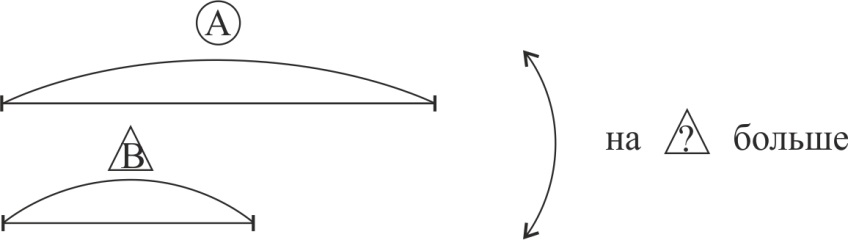 Ребята посадили возле школы 7 плодовых деревьев. Из них 5 яблонь, а остальные – груши. Сколько груш посадили ребята?2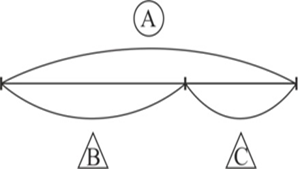 В торговую палатку привезли 10 ящиков яблок и 7 ящиков груш. На сколько больше привезли ящиков с яблоками, чем ящиков с грушами?3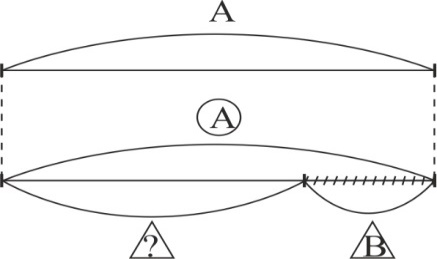 Во время подготовки домашнего задания по математике Вите нужно было решить 9 примеров. Сколько примеров решил Витя, если ему осталось решить 6?4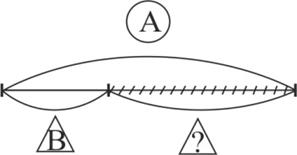 У школы росло 6 елей, а сосен – на 2 дерева меньше. Сколько сосен росло у школы?